Figures & TablesFigure 1: 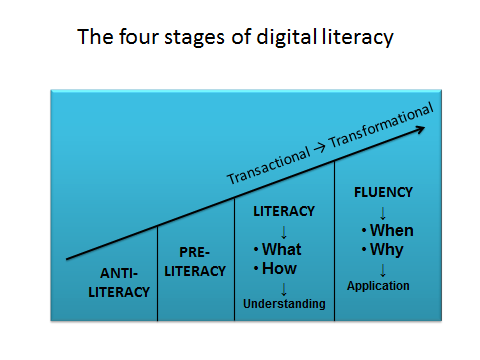 Figure 2: 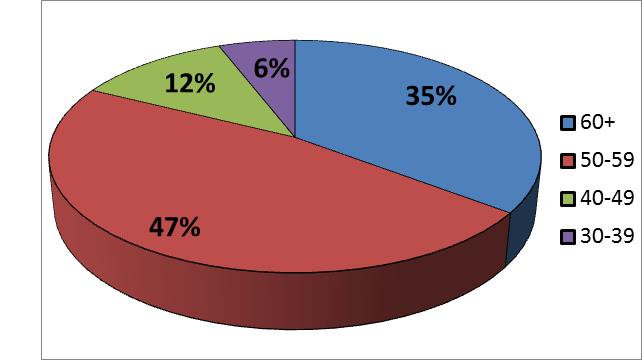 Figure 3: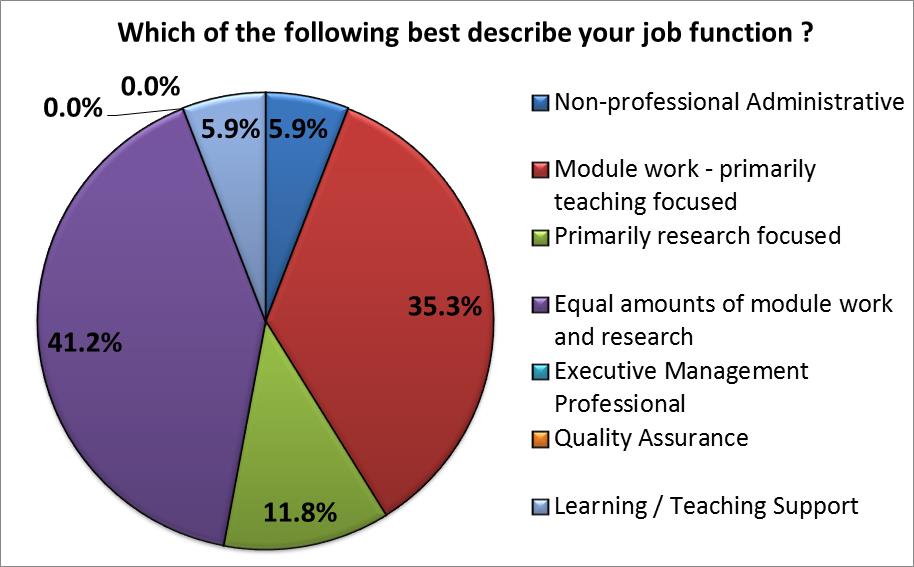 Figure 4: 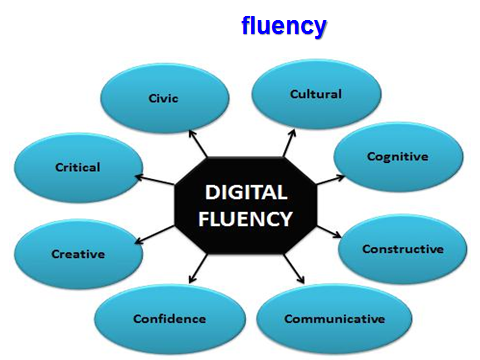 Table 1:Table 2:Table 3Table 4Table 5Table 6Table 7Answer optionsStrongly agree & AgreeStrongly disagree & DisagreeNot applicable Response CountAnswer optionsfffnUnisa allows us as lecturers to freely experiment with different software programs and applications to enhance our teaching103114There is a lot of red-tape before one can use alternative programs and applications for teaching57113I have enough time at work to experiment with alternative programs and applications for teaching49114Unisa's policies are not enabling lecturers to use alternative programs and applications for teaching58114Unisa supports the use of alternative programs and applications for teaching111113ICT cannot provide support for us to use alternative programs and applications for teaching75113Question: In my personal and social life I do the following (tick all that apply):Question: In my personal and social life I do the following (tick all that apply):Question: In my personal and social life I do the following (tick all that apply):PercentageFrequency (f =)Use social networking websites (e.g. Facebook)46.7%7Download podcasts20.0%3Use instant messaging or chat (e.g. MSN, iChat, MXit, WhatsApp)86.7%13Video-chat or video-conference (e.g. Skype, ooVoo)33.3%5YouTube (watch and/or download)66.7%10Upload video or photo content onto the internet40.0%6Use on-demand video (e.g. iPlayer, 4OD)0.0%0Use advanced functions on my mobile phone (e.g. Mobile TV, Web browser, GPS or email)46.7%7Participate in online discussion groups or chat rooms40.0%6Take part in an online community, e.g. a “virtual world” such as Second Life13.3%2Blogging (e.g. wordpress, blogspot)6.7%1Micro-blogging (e.g. Twitter or similar)6.7%1ePortfolio (e.g. LinkedIn)20.0%3Google Hangout0.0%0Google Docs13.3%2Cloud-storage (Dropbox, Mega)20.0%3In addition to download and upload of media or content, I can also adapt media13.3%2Answer optionsPercentageFrequency (f =)LMS (learning management system) (e.g. Blackboard, Moodle, etc.)52.9%9Creating a pdf17.6%3Using Podcasts47.1%8Creating Podcasts52.9%9Using video-clips35.3%6Creating video-clips70.6%12Using URLs and hyperlinks to websites47.1%8Using computer software such as PowerPoint, Word, Excel, Outlook (e-mail), etc.17.6%3Effectively browsing the Internet17.6%3Using social media (Facebook, Twitter, etc.)58.8%10Answer optionsI have not used this / can’t use thisI’m not that confident and need helpI can do this quite wellI believe I am HIGHLY confident/ competent/ proficient in thisAnswer optionsffffI have a blog, edit my blog10310Collaborating online (such as participating in a forum, contributing to a wiki, group work online)5531Create my own wiki site/page, edit a wiki, invite others to edit my wiki10310Social bookmarking/sharing (such as delicious, CiteULike)10310Flickr (or similar alternative) – collating, and sharing photos10310File storage and sharing (such as Dropbox)1742FaceBook – communicating with & finding friends, upload images, chat7115FaceBook – aware of how to use the security settings7133I am on Twitter - I follow people, tweet, use hash tags11201Instant messenger systems - send messages, audio/video chat, group chat, add friends, block people4352Professional networking sites – such as LinkedIn4253Answer OptionsPercentageFrequency (f =)I can teach others in my Department6.3%1I am comfortable with tools and applications on our university's LMS/Learning Management System (e.g. Official LMS, Blackboard, Moodle, etc.) and other programs6.3%1I can help myself but can do with extra assistance / help50.0%8I can use a few of the tools on our LMS 31.3%5I am in serious need of assistance6.3%1Answer optionsI have not used this/can’t use thisI’m not that confident and need helpI can do this quite wellI believe I am HIGHLY confident/competent/ proficient in thisN =Answer optionsffffAll the main features of Word005914All the main features of PowerPoint026614All the main features of Excel076114Install software on a PC419014Use Antivirus software to identify and sort out a computer virus336214Mac/PC literate – cross platform skills. I can use both platforms923014USB sticks/memory cards – storing and transferring information014914Using email to send messages and attachments0031114Printing documents/information0031114Accessing the Internet through Wi-Fi or network cabling007714Browsing and navigating on the Internet007714Watching videos and listening to music on the Internet025613Registering and making bookings on the Internet115714Text messaging (SMS) and e-mails via a mobile device (e.g. Smartphone or tablet)0041014Answer OptionsI have not used this/can’t use thisI’m not that confident and need helpI can do this quite wellI believe I am HIGHLY confident/competent/ proficient in thisn =Answer OptionsffffnUse myUnisa (the VLMS)016512Understanding and considering copyright when using or uploading online content056213Information seeking using search terms to find information (Google)017513I can refine searches using Boolean searching techniques255113Using information for own use (comparing, collating and evaluating a range of information sources)244313I can use an online library catalogue e.g. the university’s library system to find formal journals/academic papers/books/e-books026513Finding official newspaper archives for educational use145313Evaluate whether a web source is (valid/reliable/trustworthy/authentic/credible)354012I know how to reference information I found online (e.g. journal articles, e-books, websites)028313Searching subscribed university databases (such as Infotrac, emerald, InTute, LexisNexis)228113Reading e-books027413Searching Google Scholar017513